Southern 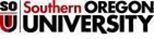 Occupational Safety Advisory Committee (OSAC)MinutesMeeting Date & Time: February 28, 2017, Chaired by: TBDMembers in Attendance: Old Business:New Business:Incident Reports:Pam D’AlluraDoug WalbornKeith BeedTreasa SpragueRussell DeenThomas KnappMichele BarlowCell phones in class use for emergencies – Treasa - Faculty has been encouraged to use cell phonesNew Chair for Safety Committee – Due to member shortage vote postponed until next meeting 03/2017Churchill building inspection February 2017Dining Hall employees Aviands not receiving SOU alertsMeeting adjourned at 14:20None